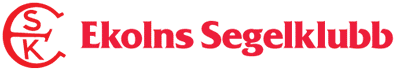 Händer under A22 SM              Torsdag:12.00–20.00 Registrering från 12.00 mackor serveras i klubbhuset.18.30 start Tune Up race.Ca 20.00 prisutdelning dagens segling samt invigning med grillad hamburgareFredag:08.00-9.30 Frukost08.00-09.00 möjlig registrering.09.00 avhämtning av frukostpaket09.30 Skepparmöte 11.00 beräknad första start18.00 skärgårdskryssarklubbens möte19.00 middagLördag:08.00-9.30 Frukost09.00 avhämtning av frukostpaket11.00 beräknad första startAfter sail med pub18.30 mingel och avhämtning av dryckesbiljetter19.00 middag på Skarholmen. Efter middagen (varmrätten) samlas vi på ESK för dessert och pub med musik.Söndag:08.00-9.30 Frukost09.00 avhämtning av frukostpaket11.00 beräknad första startAfter sail Prisutdelning.